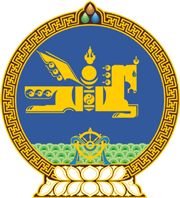 МОНГОЛ УЛСЫН ХУУЛЬ2021 оны 12 сарын 17 өдөр                                                                  Төрийн ордон, Улаанбаатар хот    ХАРИЛЦАА ХОЛБООНЫ ТУХАЙ ХУУЛЬД     ӨӨРЧЛӨЛТ ОРУУЛАХ ТУХАЙ1 дүгээр зүйл.Харилцаа холбооны тухай хуулийн 5 дугаар зүйлийн 5.1.1 дэх заалтын “бодлогыг батлах” гэснийг “бодлогo” гэж, 6 дугаар зүйлийн 6.1.16 дахь заалтын “энэ хуулийн 5.1.4-т заасан хөтөлбөрийг боловсруулах, түүнийг хэрэгжүүлэх” гэснийг “харилцаа холбоо, мэдээллийн технологид тулгуурласан бүтээгдэхүүн үйлчилгээг нэвтрүүлэх” гэж, 61 дүгээр зүйлийн 61.6 дахь хэсгийн “Хөгжлийн бодлого төлөвлөлтийн тухай хуулийн 20.2-т” гэснийг “Хөгжлийн бодлого, төлөвлөлт, түүний удирдлагын тухай хуульд” гэж тус тус өөрчилсүгэй.	2 дугаар зүйл.Харилцаа холбооны тухай хуулийн 5 дугаар зүйлийн 5.1.4 дэх заалтын “үндэсний хөтөлбөрийг батлах, хэрэгжилтийг зохион байгуулах” гэснийг, 6 дугаар зүйлийн 6.1.10 дахь заалтын “стратеги” гэснийг, 61 дүгээр зүйлийн 61.6 дахь хэсгийн “дөрвөн жилд нэг удаа” гэснийг тус тус хассугай.3 дугаар зүйл.Энэ хуулийг Хөгжлийн бодлого, төлөвлөлт, түүний удирдлагын тухай хуульд нэмэлт, өөрчлөлт оруулах тухай хууль хүчин төгөлдөр болсон өдрөөс эхлэн дагаж мөрдөнө. МОНГОЛ УЛСЫН ИХ ХУРЛЫН ДАРГА				Г.ЗАНДАНШАТАР